Runda I[IMAGINE] Ce am cifrat pe foile din fața voastră? DPQB OPTUSBR: COPA NOSTRAC: Literele din denumirea cupei au fost înlocuite cu următoarele litere în ordinea alfabetică latină standard.În germană, psihiatrii sunt numiți și ”Seelenklempner” adică ”instalator de suflet”. Răspundeți cât mai exact, cine sunt numiți în franceză ”faiseur d’anges” adică ”făcători de îngeri”.   R: Doctori care provoacă avorturi În romanul Cronica păsării arc japonezii se pregătesc să invadeze Siberia și vor să-și protejeze soldații împotriva  frigului siberian. Japonezii au găsit o soluție și au calculat de câte animale ar avea nevoie toată armata. Autorul romanului glumește că în urma acestui calcul s-a petrecut ceva ce a făcut armata japoneză extrem de necombativă împotriva rușilor. Explicați ce s-a petrecut.R: Generalii au adormit numărând oile (după sens – criteriu: a dormi + a număra oile)C: Soldații urmau să fie protejați de frig cu ajutorul hainelor din lână, iar generalii, numărând câte oi vor fi necesare pentru a asigura toată armata cu haine, au adormit, motiv pentru care armata japoneză a luptat așa de prost.Monahii japonezi au creat o serie de eufemisme pentru o serie de cuvinte pe care ei le consideră obscene sau necuviincioase. De exemplu, biciurea este numită mângâiere, testiculele sunt numite globuri spirituale. Blitz dublu. Ce acțiune e denumită de ei ”a vărsa sare”?Ce loc e numit de ei ”locul adevărului”. R: a) a plânge    b) veceu Un chișinăuian a fost o excursie la Roma și a admirat ceea ce avea orașul de oferit. Spre finalul sejurului obosise de atâtea monumente și arhitectură. Când s-a întors la Chișinău, a scris un articol care se încheia cu următoarele cuvinte:  nu mai voiam Retini, voiam Retardazzi. Care 4 litere au fost înlocuite în întrebare?R: Bernini, BernardazziÎntr-un film putem întâlni în parcul Washington Square un personaj cu o pancartă pe care scrie: 5 dolari pentru un joc cu omul care l-a bătut pe Stalin. Personajul respectiv a fost inspirat de Israel Zilber, evreu de origine letonă.Atenție: Care funcție matematică a fost adăugată în întrebare?R: Sin(us)C: Sunt parcuri în care se joacă regulat șah. În filmul Searching for Bobby Fischer găsim referință la Israel Zilber, omul care l-a bătut pe campionul leton Tal. Stalin – Tal = sinÎn filmul istoric românesc „Mircea” din anul 1989  personajul principal d a fost numit Mircea cel Mare, evitându-se formularea consacrată în istorie.  Conform unei versiuni, regizorul Sergiu Nicolaescu a luat această decizie pentru a evita analogia cu… Cu cine?R: Nicolae CeaușescuC:”Mircea cel Bătrân” putea fi interpretat drept o referință la vârsta înaintată a dictatorului Ceaușescu (avea 71 de ani în 1989)S: http://www.historia.ro/exclusiv_web/general/articol/falsurile-istorice-filmele-lui-sergiu-nicolaescu Recent, în Cluj în cadrul unei campanii sociale cei care erau surprinși cu o Y în transportul public nu plăteau călătoria. Campania despre care v-am povestit avea sloganul: Așteptai un X să pui mâna pe Y? Iată-l! După care călătorii primeau un X de Y.Î: Ce am înlocuit prin X de Y?R: Semn de carteC: Aștepți un semn ca să pui mâna pe carte?Blitz dubluÎn ce film se menționează faptul că un anumit tip de mamifere produc mai mult de 120 de volți de bio-electricitate?Conform ratei curente de schimb, spre finalul cărui film a fost câștigat un premiu în valoare de 5,919,600 lei?R: a) Matrix  b) Slumdog Millionaire Din moment ce Y ocupă o suprafață de circa 2,3 ori mai mare decât X,  scriitorul și savantul britanic Philip Ball, a propus ca Y să fie noul ei nume în loc de X. Ce am înlocuit prin X și Y? R: X – pământ, Y – apă.C: No comment. Runda IISite-ul de umor timesnewroman.ro e vestit pentru știrile fictive, laconice . De exemplu: Actorul american Gollum își vizitează rudele din județul Vaslui sau Un bărbat din Moldova, arestat pentru violarea cu bestialitate a corespondenţei.  Un articol din primăvara anului 2011, de pe site-ul de umor timesnewroman.ro avea titlul ”Republica Moldova donează bani Japoniei” .Textul propriu-zis al articolului consta dintr-o singură propoziție. Încercați să restabiliția acea propoziție sau măcar sensul ei. R: Ştirea asta e pe bune, n-am inventat-o noi.C: Pe 11 martie a avut loc dezastrul de la Fukushima, iar Republica Moldova a donat într-adevăr bani statului japonez. S:http://www.timesnewroman.ro/entry/4115-republica-moldova-doneaz-bani-japoniei În romanul Aventurile soldatului Wesley Jackson câțiva prieteni primesc ordin de înrolare în armata americană în timpul celui de-al doilea război mondial. Cu o seară înainte de a se prezenta la unitate, se opresc într-un hotel și unul dintre ei comandă o cină copioasă. Dar cum numește el cu umor negru această cină, dacă pentru răspunsul la această întrebare statul american Florida are un plafon de 40 de dolari.R: Ultima masă a condamnaților la moarte/ Last MealS: William Saroyan, Aventurile soldatului Wesley JacksonAtenție, aveți în față un tip de poezie care se numește holorimă.Pe talele taleCad averi ca-n abis______, pioase nerod___ ___pi oase ne rodCadaveri canabisPetale letaleCare 6 litere au fost omise de două ori din poezie?R: DINARIC: Holorima este un tip de poezie în care același vers se poate citi în mai multe feluri. În cazul de față versul trunchiat suna așa: Dinari, pioase nerod/ Din aripi oase ne rodComediantul Mitch Hedberg spunea că își dorește să facă și el chestia asta când înfigi pioneze într-o hartă ca să marchezi locurile unde ai călătorit. Dar în ce locuri glumea Hedberg că ar merge mai întâi și din ce cauză?R: În colțurile de sus ale hărții, ca să nu cadă de pe pereteAtenție, top 10 după nr. de vânzări:Gândac, T, Riva, un joc de cărți, 4, Mini, X, Y, A, Ambasador.Dacă v-ați dat seama la ce se referă topul, spuneți-ne care numere consecutive au fost înlocuite prin X și Y.R: 206, 207Blitz geometric și matematic. 
a) Traduceți în greaca antică cuvântul ”inegal, impar”. Acest cuvânt provine din latină, unde însemna ”de la sursă, curent, râu”. Despre ce cuvânt este vorba? R: a) Scalen b) a derivahttp://www.etymonline.com/index.php?term=scalene În adololescență ea și-a luat un pseudonim care însemna „cântec de pădure”, iar poporul o numea ”mama răniților”. Cum îl chema pe soțul ei? R: Carol I C: Este vorba de pseudonimul literar al Reginei Maria – Carmen Sylva. Carmen Sylva era recunoscută pentru activitatea sa caritabilă, în special în timpul războiului ruso-româno-turc. S: https://ro.wikipedia.org/wiki/Regina_Elisabeta_a_Rom%C3%A2niei[IMAGINE]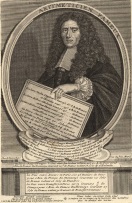 Condiția minimă pentru a obține un punct la această întrebare este să scrieți numele de familie al matematicianului francez din secolul XVII, considerat creatorul contabilității? R: Barrême C: De la numele lui provine cuvântul barem. S: https://ro.wikipedia.org/wiki/François_Barrême  Actorii britanici au o expresie specifică care descrie un public, sau un spectator care nu va aplauda indiferent de circumstanțe. Ei spun că un astfel de spectator are infinituri. Ce am înlocuit prin infinituri? R: O pereche de cătușeBlitz triplu. a)	Coco Chanel spunea că ”Xul trebuie să fie confortabil, în caz contrar nu mai este X”. Nu vă întrebăm ce litere am omis în textul întrebării. Restabiliți cuvântul integral.b)	Acest joc bazat pe mitologia egipteană, a fost creat în anul 2006 și are un principiu de joc similar cu Zuma. Despre ce joc este vorba?c)	În afară de Islanda, acest stat are cea mai mică armată dintre toți membrii NATO. Despre de stat este vorba?R: a) lux b) Luxor c) LuxemburgS: https://en.wikipedia.org/wiki/Luxor_(video_game)http://www.brainyquote.com/quotes/quotes/c/cocochanel111198.htmlhttps://en.wikipedia.org/wiki/Member_states_of_NATORunda IIILuna a fost fondată de Roland Berrill și Dr. Lance Ware în Anglia anului 1946. Testul de admitere constă din două părți, durează două ore și costă 40 $. Ușor surprinzător, actrița porno Asia Carrera este și ea lunatică. Ce am înlocuit prin LUNA?R: MensaS: http://www.psmag.com/books-and-culture/i-failed-a-mensa-test-twice-59632Blitz dublu în care va fi nevoie să descifrați denumirile a două filme de limbă engleză.Aveți codificat titlul unui film din 2003. Scrieți titlul în limba engleză.Aveți codificat titlul unei comedii britanice din 1994.. Scrieți titlul în orice limbă. „ceL mai rău” = „wOrST”Da. Da. Da. Da. Odihnească-se în pace.R: 1. Lost in translation 2. 4 weddings and a funeral Iată o listă ordonată ierarhic din palatul Topkapî: Ačemi, câriye, șâgird, gedikli, usta, haseki. Ne place să credem că alegerea se putea face din orice categorie. Dar cine se afla în topul listei? R: Cadâna/ favorita sultanuluiCr: Marginal se poate de acceptat: soția sultatuluiC: Palatul Topkapî adăpostea Haremul sultanului turc. Fetele din harem nu erau toate la dispoziția sultanului, ele trebuiau să urce în ierarhia. Ultima treaptă era favorita, sau în turcește – kadîn.S: http://www.historia.ro/exclusiv_web/general/articol/harem-mitul-pl-cerilor-sexuale-regulile-stricte-palatul-sultanilorRestauratorii basilicii sfântului Francis din orașul Assisi au găsit imaginea unui diavol într-un nor de pe fresca capelei. Descoperirea a fost posibilă datorită unei observații atente. Articolul care relata descoperirea avea drept titlul o expresie cunoscută. Care expresie?R: Diavolul se ascunde în detaliiS: http://www.antena3.ro/externe/diavolul-se-ascunde-in-detaliu-in-detaliul-unei-fresce-din-basilica-sf-francisc-in-assisi-142732.htmlCineva scria că ideile sunt pentru cuvinte ceea ce BULEVARDELE sunt pentru VEDETE. Conform unei teorii, multe culturi s-au inspirat pentru literele alfabetelor lor de la forma unor BULEVARDE.  Totodată, cei care locuiesc în orașe au mai puține șanse să vadă VEDETE. Ce am înlocuit prin BULEVARDE? R: Constelații, stele Abraham Maslow scrie că oamenii care au atins ultima treaptă a piramidei lui Maslow devin conştienţi de potenţialul lor ca indivizi și specie, însă această conștientizare provoacă o tristeţe cosmică. Citând aceste cuvinte, cineva se întreba în glumă  dacă de vină o fi EL. (Tot în glumă se poate spune că EL i-a lovit pe cei care au suferit în urma unei scheme Ponzi) Se crede că prima lui victimă a fost lordul Carnarvon. Numiți-l prin două cuvinte.R: Blestemul piramideiC: Schemele Ponzi sunt excrocherii piramidale. Cel care atinge ultima treaptă a piramidei nefericit este cuprins de o tristețe inefabilă. La portughezi EL este orb, la francezi – chel, iar la germani este zburător. Noi îl numim cu un cuvânt turcesc. Cum?R: LiliacC: morcego, chouve-souris, fledenmausÎntr-un roman de Jose Saramago o anumită narațiune este interpretată mai plauzibil. În roman  un bărbat iese din bordei pentru că nu mai suporta țipetele soției sale. Afară se întâlnește cu 3 păstori care, aflând că este venit de departe, îi dau lapte, brânză și pâine. Dar cum îl chema pe bărbat?R: IosifC: Romanul este Evanghelia după Christos, o versiune mai realistă a noului testament. Iosif nu poate suporta țipetele Mariei care este în travaliu. Cei trei magi din Biblie sunt în romanul lui Saramago niște păstori care le dau de mâncare ca să nu moară de foame.S: Evanghelia după Christos, Jose SaramagoBlitz triplu. ProverbeProverb sirian. ”Alege-i întâi pe ei, și abia apoi casa”. Cine sunt ei?Proverb indian. ”Un om cu un sigur ochi este o frumusețe în țara lor.” În țara cui? R: a) vecini   b) orbilor  ”Înțelepciunea lui Solomon, forța lui Hercule, rezistența lui Atlas, puterea lui Zeus, curajul lui Ahile și viteza lui Mercur.” Conform uneia din surse, această listă a dat naștere unei interjecții englezești, care mai nou poate fi folosită pentru a trișa la anumite compeții serale. Despre ce interjecție este vorba?R: SHAZAMC: Primele litere ale numelor proprii din întrebare. Blitz despre slangul adolescenților din SUA. Numele cărei creaturi mitologice e folosit pentru a indica o fată frumoasă de la gât în sus. Numele cărei creaturi mitologice e folosit pentru a desemna o fată frumoasă de la gât în jos. R: a) sfinx    b) medusa Runda IVAceastă expresie/apelativ provine de la lumina de la capătul trenului. Despre ce expresie este vorba știind că nimeni dintre voi nu vrea ca echipei sale să i se atribuie această expresie? R: lanterna roșie Blitz. Un anumit grup de persoane din marile orașe engleze din secolul al XIX-lea avea un obicei straniu. Aceste persoane foloseau un amestec de acizi și praf de pușcă pentru a-și provoca răni proaspete. Ce grup de persoane avea așa un obicei straniu?În Angilia secolului XIX un alt grup de persoane demonstrau și ei o conduită ciudată. Ei puneau, în timpul zilei, bucăți de hârtie în broaștele ușilor. Reveneau după 24 de ore să verifice dacă hârtia a rămas acolo. Ce grup de persoane aveau așa un obicei straniu?R: a) cerșetori   b) hoți (de case)[IMAGINE] Aveți în față un rebus. Care e dezlegarea lui știind că există mai multe răspunsuri corecte? 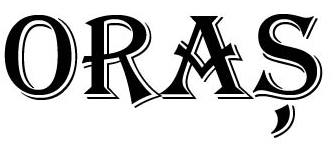 R: Alger/ orice alt oraș algerianC: În imagine avem cuvântul ”oraș” scris cu fontul algerian. Ungurii vorbesc de fulgi roșii, italienii despre paștele din mai, turcii despre pești care urcă. Românii în același context, menționează uneori o rudă și o calitate  Despre ce rudă și calitate este vorbă? R: Bunică și virginitateC: Erau listate expresii care fac referire la niciodată.Expresia românească: ”când o fi bunica fată mare”.Blitz. Tribul african Yoruba numește aceste animale ”cai vărgați”. Despre ce animale este vorba?Tribul amerindian Cheyenne au numit acest animal necunoscut lor ”câine cu nas ascuțit”. Despre ce animal este vorba? R: a) zebre   b) porci În romanul Nu-i ușor să fii zeu de frații Strugațki este descrisă societatea de pe altă planetă. Un regat de pe acea planetă ajunge să fie condus din umbră de Don Rebia, un ministru care terorizează populația regatului cu ajutorul rețelei sale de spioni, polițiști și închisori. Se crede că trăsăturile și numele lui Don Rebia a fost inspirate dintr-o personalitate reală. Care?R: Lavrentii Beria Toată lumea a primit materialul distributiv în mână? Încercați să dibuiți răspunsul corect prin 3 cuvinte.R: 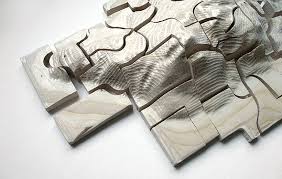 Puzzle pentru orbiC: Orbii refac puzzle-ul după modelul  Acest proverb își are originea în realitatea socială a Țărilor Române dinainte de secolul 19. Urmașii prevăzători făceau rost de documente pentru a putea intra în posesia bucății de teren care li se cuvenea. Astăzi, noi interpretăm metaforic acest proverb. Despre ce proverb de 14 litere este vorba?R:  Ai carte, ai parteAcest verb provine din expresia a ura la mulți ani, pe care românii au calchiat-o după modelul limbii grecești. Scrieți, vă rog, acest verb la persoana I, singular sau plural, și noi vom accepta cu plăcere răspunsurile voastre.R: Mulțumesc, MulțumimC: Vă mulțumim și noi pentru prezență. Noi acceptăm cu plăcere mulțumirile voastre. Grecescul Es polla ete a fost tradus de români a mulțăni - a ura mulți ani, cu sensul de a mulțumi.Rezervă: În Anglia modernă,din rațiuni sanitare, consumul cărnii de porc era considerat periculos și de evitat în ultima lună a primăverii și în lunile de vară. Pentru a ușura memorarea lunilor în care putea fi consumată carnea de porc, în popor a apărut un criteriu simplu de identificare: lunile-porc sunt lunile care au X. Ce am înlocuit prin X?R: R C: Toate lunile în afară de: mai, iunie, iulie, august conțin litera R. Blitz. În slangul copiilor din Marea Britanie, astfel de persoane sunt numite FA Cup. Despre ce persoane este vorba? Cine sunt numiți de studenții americani: buze laser, gură de metal sau rânjet de cupru? R: a) cu urechi mari    b) cei care au braces  